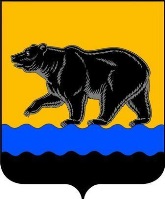 Проект	 ДУМА ГОРОДА НЕФТЕЮГАНСКАР Е Ш Е Н И ЕО внесении изменений в решение Думы города Нефтеюганска  «О бюджете города Нефтеюганскана 2022 год и плановый период 2023 и 2024 годов»В соответствии с Бюджетным кодексом Российской Федерации, Федеральным законом от 06.10.2003 № 131-ФЗ «Об общих принципах организации местного самоуправления в Российской Федерации», Положением      о бюджетном устройстве и бюджетном процессе в городе Нефтеюганске, утверждённым решением Думы города от 25.09.2013 № 633-V, руководствуясь Уставом города Нефтеюганска, Дума города решила:1.Внести в решение Думы города Нефтеюганска от 22.12.2021 № 51-VII     «О бюджете города Нефтеюганска на 2022 год и плановый период 2023 и 2024 годов» (в редакции от 14.04.2022 № 124-VII) следующие изменения: 1.1.Пункт 1 изложить в следующей редакции: «1.Утвердить основные характеристики бюджета города Нефтеюганска (далее - бюджет города) на 2022 год:  1)общий объём доходов бюджета города в сумме 11 586 556 486 рублей 86 копеек; 2)общий объём расходов бюджета города в сумме 13 174 867 861 рубль 86 копеек;3)дефицит бюджета города в сумме 1 588 311 375 рублей; 4)верхний предел муниципального внутреннего долга города на 1 января 2023 года в объёме 0 рублей, в том числе верхний предел долга по муниципальным гарантиям 0 рублей;5)объем расходов на обслуживание муниципального внутреннего долга       13 800 рублей.».1.2.Пункт 2 изложить в следующей редакции: «2.Утвердить основные характеристики бюджета города на плановый период 2023 и 2024 годов:1)общий объём доходов бюджета города на 2023 год в сумме                                11 601 898 170 рублей и на 2024 год 8 347 293 470 рублей; 2)общий объём расходов бюджета города на 2023 год в сумме                              11 955 181 827 рублей и на 2024 год 8 517 857 860 рублей, в том числе условно утвержденные расходы на 2023 год в сумме 115 000 000 рублей и на 2024 год в сумме 233 000 000 рублей;3)дефицит бюджета города на 2023 год в сумме 353 283 657 рублей, на 2024 год 170 564 390 рублей;4)верхний предел муниципального внутреннего долга на 1 января 2024 года 0 рублей, на 1 января 2025 года 100 000 000 рублей, в том числе верхний предел долга по муниципальным гарантиям города на 2023 год в объёме 0 рублей, на 2024 год 0 рублей;5)объем расходов на обслуживание муниципального внутреннего долга на 2023 год 0 рублей, на 2024 год 2 970 400 рублей.».1.3.Пункт 9 изложить в следующей редакции:«9.Утвердить общий объем бюджетных ассигнований на исполнение публичных нормативных обязательств:1)на 2022 год в сумме 11 012 800 рублей;2)на 2023 год в сумме 9 512 800 рублей;3)на 2024 год в сумме 9 512 800 рублей.».1.4.Пункт 10 изложить в следующей редакции: «10.Утвердить в бюджете общий объём межбюджетных трансфертов, получаемых из других бюджетов:1)на 2022 год 7 408 240 801 рубль 86 копеек;2)на 2023 год 7 350 429 500 рублей; 3)на 2024 год 4 162 766 400 рублей.».1.5.Пункт 11 изложить в следующей редакции: «11.По резервному фонду предусмотрены расходы в соответствии со статьей 81 Бюджетного кодекса Российской Федерации:1)на 2022 год в сумме 33 695 198 рублей;2)на 2023 год в сумме 5 000 000 рублей;3)на 2024 год в сумме 5 000 000 рублей.».1.6.Пункт 12 изложить в следующей редакции: «12.Утвердить в составе расходов бюджета города Нефтеюганска на 2022 год бюджетные ассигнования, иным образом зарезервированные, в сумме 64 251 300 рублей на: реализацию инициативных проектов, предусмотренных 
статьёй 26.1 Федерального закона от 06.10.2003 № 131-ФЗ «Об общих принципах организации местного самоуправления в Российской Федерации», по которым администрацией города принято решение об их поддержке, 
в сумме 9 251 318 рублей;обеспечение доли муниципального образования в соответствии 
с условиями государственных программ Ханты-Мансийского автономного округа-Югры в целях софинансирования мероприятий государственных программ Ханты-Мансийского автономного округа-Югры 
при предоставлении из бюджетов бюджетной системы Российской Федерации объёма субсидий сверх утверждённого решением Думы города 
о бюджете города в сумме 54 999 982 рубля.».1.7.В пункте 14 подпункт 4 признать утратившим силу.1.8.Пункт 15 дополнить подпунктом 8 следующего содержания:«8)на финансовое обеспечение затрат Югорскому фонду капитального ремонта многоквартирных домов в связи с оказанием дополнительной помощи при возникновении неотложной необходимости в проведении капитального ремонта общего имущества в многоквартирных домах, расположенных на территории города Нефтеюганска.».1.9.Пункт 23 изложить в следующей редакции:«23.Установить, что в 2022 году Департамент финансов осуществляет казначейское сопровождение средств, предоставляемых из бюджета.23.1.Казначейскому сопровождению подлежат:1)авансы по муниципальным контрактам о поставке товаров, выполнения работ, оказания услуг, заключаемым с 1 января 2022 года на сумму более 50 миллионов рублей, источником финансового обеспечения, исполнения которых являются средства, предоставляемые из бюджета;2)авансы по контрактам (договорам) о поставке товаров, выполнении работ, оказании услуг, заключаемым с 1 января 2022 года на сумму более 50 миллионов рублей бюджетными или автономными учреждениями города, лицевые счета которым открыты в Департаменте финансов, за счет средств, предоставляемых из бюджета в соответствии с законодательством Российской Федерации;3)средства, получаемые участниками казначейского сопровождения, в случаях установленных федеральными законами, решениями Правительства Российской Федерации (включая средства, указанные в абзаце четвертом подпункта 1 статьи 242.27 Бюджетного кодекса Российской Федерации);4)средства, получаемые на основании договоров (соглашений), источником финансового обеспечения исполнения которых являются средства, предоставляемые из местного бюджета.23.2.Не подлежат казначейскому сопровождению средства, предоставляемые юридическим лицам, индивидуальным предпринимателям, физическим лицам:1)на основании:муниципальных контрактов, контрактов (договоров), заключаемых в целях приобретения услуг связи по приему, обработке, хранению, передаче, доставке сообщений электросвязи или почтовых отправлений, коммунальных услуг, электроэнергии, гостиничных услуг, услуг по организации и осуществлению перевозки грузов и пассажиров железнодорожным транспортом общего пользования, авиационных и железнодорожных билетов, билетов для проезда городским и пригородным транспортом, подписки на периодические издания, в целях аренды, осуществления работ по переносу (переустройству, присоединению) принадлежащих участникам казначейского сопровождения инженерных сетей, коммуникаций, сооружений, а также в целях проведения государственной экспертизы проектной документации и результатов инженерных изысканий в соответствии с законодательством Российской Федерации о градостроительной деятельности, осуществления страхования в соответствии со страховым законодательством, в целях приобретения услуг по приему платежей от физических лиц, осуществляемых платежными агентами;муниципальных контрактов (контрактов), исполнителями которых являются муниципальные казенные учреждения;муниципальных контрактов, исполнение которых подлежит банковскому сопровождению в соответствии с законодательством Российской Федерации;контрактов (договоров), заключенных в рамках исполнения договоров (соглашений) о предоставлении субсидий (бюджетных инвестиций), по решению Правительства Российской Федерации;2)в порядке возмещения недополученных доходов или возмещения фактически понесенных затрат в связи с производством (реализацией) товаров, выполнением работ, оказанием услуг;3)за заслуги перед государством в области науки и техники, образования, культуры, искусства и средств массовой информации (гранты, кроме грантов, условиями предоставления которых установлено требование их использования после подтверждения на соответствие условиям и (или) целям, установленным при их предоставлении, гранты Президента Российской Федерации и Правительства Российской Федерации, премии, стипендии и иные поощрения);4)социально ориентированным некоммерческим организациям, а также иным юридическим лицам, указанным в решении о бюджете города Нефтеюганска.».1.10.Приложение 1 «Распределение доходов бюджета города Нефтеюганска на 2022 год по показателям классификации доходов» изложить в новой редакции согласно приложению 1 к настоящему решению. 1.11.Приложение 2 «Распределение доходов бюджета города Нефтеюганска на 2023 и 2024 годы по показателям классификации доходов» изложить в новой редакции согласно приложению 2 к настоящему решению. 1.12.Приложение 3 «Источники финансирования дефицита бюджета города Нефтеюганска на 2022 год» изложить в новой редакции согласно приложению 3 к настоящему решению. 1.13.Приложение 4 «Источники финансирования дефицита бюджета города Нефтеюганска на 2023 и 2024 годы» изложить в новой редакции согласно приложению 4 к настоящему решению. 1.14.Приложение 5 «Распределение бюджетных ассигнований по целевым статьям (муниципальным программам и непрограммным направлениям деятельности), группам (группам и подгруппам) видов расходов классификации расходов бюджета города Нефтеюганск на 2022 год» изложить в новой редакции согласно приложению 5 к настоящему решению.1.15.Приложение 6 «Распределение бюджетных ассигнований по целевым статьям (муниципальным программам и непрограммным направлениям деятельности), группам (группам и подгруппам) видов расходов классификации расходов бюджета города Нефтеюганск на плановый период 2023 и 2024 годы» изложить в новой редакции согласно приложению 6 к настоящему решению.1.16.Приложение 7 «Распределение бюджетных ассигнований по разделам, подразделам классификации расходов бюджета города Нефтеюганск на 2022 год» изложить в новой редакции согласно приложению 7 к настоящему решению.1.17.Приложение 8 «Распределение бюджетных ассигнований по разделам, подразделам классификации расходов бюджета города Нефтеюганск на плановый период 2023 и 2024 годов» изложить в новой редакции согласно приложению 8 к настоящему решению.1.18.Приложение 9 «Распределение бюджетных ассигнований по разделам, подразделам, целевым статьям (муниципальным программам и непрограммным направлениям деятельности), группам (группам и подгруппам) видов расходов классификации расходов бюджета города Нефтеюганска на 2022 год» изложить в новой редакции согласно приложению 9 к настоящему решению.1.19.Приложение 10 «Распределение бюджетных ассигнований по разделам, подразделам, целевым статьям (муниципальным программам и непрограммным направлениям деятельности), группам (группам и подгруппам) видов расходов классификации расходов бюджета города Нефтеюганска на плановый период 2023 и 2024 годов» изложить в новой редакции согласно приложению 10 к настоящему решению.1.20.Приложение 11 «Ведомственная структура расходов бюджета города Нефтеюганск на 2022 год» изложить в новой редакции согласно приложению 11 к настоящему решению.1.21.Приложение 12 «Ведомственная структура расходов бюджета города Нефтеюганск на плановый период 2023 и 2024 годов» изложить в новой редакции согласно приложению 12 к настоящему решению.2.Опубликовать решение в газете «Здравствуйте, нефтеюганцы!» и разместить на официальном сайте органов местного самоуправления города Нефтеюганска в сети Интернет.3.Решение вступает в силу после его официального опубликования.4.Пункт 1.9 настоящего Решения распространяет свое действие на правоотношения, возникшие с 01.01.2022.Глава города Нефтеюганска	                               Председатель Думы 		города Нефтеюганска			__________________Э.Х.Бугай	______________Р.Ф.Галиев«___» ________ 2022 года	№ ___